РОССИЙСКАЯ ФЕДЕРАЦИЯИРКУТСКАЯ ОБЛАСТЬУСТЬ-УДИНСКИЙ РАЙОННОВОУДИНСКОЕ МУНИЦИПАЛЬНОЕ ОБРАЗОВАНИЕАДМИНИСТРАЦИЯПОСТАНОВЛЕНИЕот «04» октября 2019 г. № 16с.Новая УдаОБ УТВЕРЖДЕНИИ СХЕМЫ РАЗМЕЩЕНИЯ МЕСТ (ПЛОЩАДОК) НАКОПЛЕНИЯ ТВЕРДЫХ КОММУНАЛЬНЫХ ОТХОДОВ НА ТЕРРИТОРИИ НОВОУДИНСКОГО МУНИЦИПАЛЬНОГО ОБРАЗОВАНИЯВ соответствии с Федеральным законом от 24.06.1998 №89-ФЗ «Об отходах производства и потребления», Федеральным законом от 10.01.2002 г. № 7 - ФЗ «Об охране окружающей среды», Федеральным законом от 06.10.2003 №131-ФЗ «Об общих принципах организации местного самоуправления в Российской' Федерации», руководствуясь Уставом Новоудинского муниципального образования, Администрация  Новоудинского муниципального образованияПОСТАНОВЛЯЕТ:1. Утвердить схему размещения мест (площадок) накопления твердых коммунальных отходов на территории Новоудинского муниципального образования (приложение 1). 2. Опубликовать настоящее постановление в информационном издании «Новоудинские вести» и разместить и официальном сайте http://Новоудинское.рф/3. Настоящее постановление вступает в силу на следующий день, после дня его официального опубликования.4. Контроль за исполнением настоящего постановления оставляю за собой.Глава Новоудинскогомуниципального образования                                         Г.А.БаклякПриложение 1 к постановлению администрации Новоудинского муниципального образования от  04.10.2019г. № 16СХЕМА РАЗМЕЩЕНИЯ МЕСТ (ПЛОЩАДОК) НАКОПЛЕНИЯ ТВЕРДЫХ КОММУНАЛЬНЫХ ОТХОДОВ НА ТЕРРИТОРИИ НОВОУДИНСКОГО МУНИЦИПАЛЬНОГО ОБРАЗОВАНИЯПлощадка накопления твердых коммунальных отходов расположена:Адрес: Иркутская область, Усть-Удинский район, в 100-х метрах юго-западнее с. Новая Уда.Кадастровый номер: 38:19:040202:224Площадь: 12520 кв.м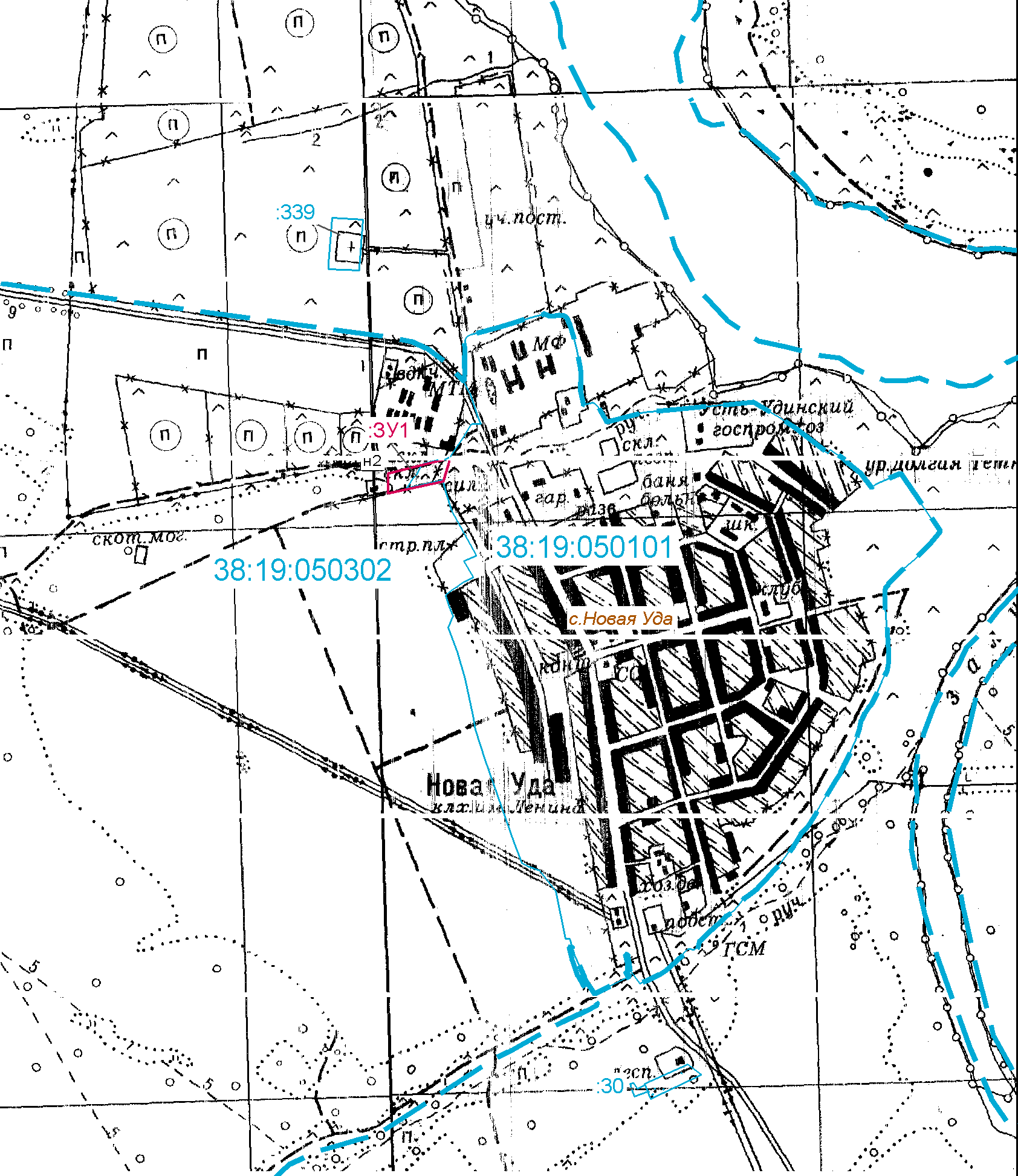 